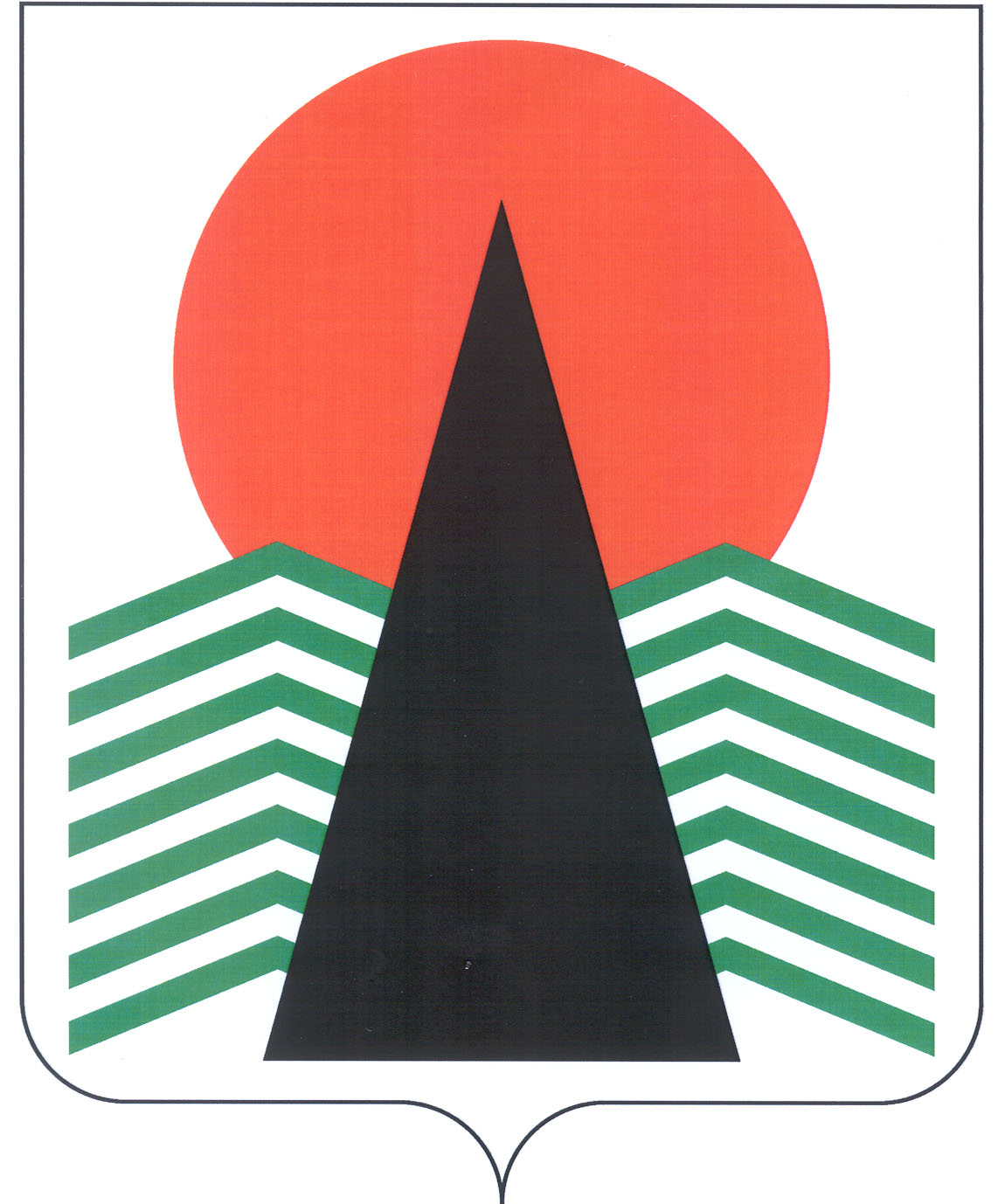 АДМИНИСТРАЦИЯ  НЕФТЕЮГАНСКОГО  РАЙОНАпостановлениег.НефтеюганскО внесении изменений в постановление администрации Нефтеюганского района от 16.05.2017 № 765-па-нпа «Об оплате труда работников, предоставлении социальных гарантий и компенсаций работникам муниципального учреждения «Многофункциональный центр предоставления государственных и муниципальных услуг» 	Во исполнение подпункта 2.6.2 пункта 2.6 раздела 2 протокола заседания комиссии по проведению административной реформы и повышению качества предоставления государственных и муниципальных услуг в Ханты-Мансийском автономном округе – Югре от 21.12.2017 № 26, руководствуясь Уставом муниципального учреждения «Многофункциональный центр предоставления государственных и муниципальных услуг»,  п о с т а н о в л я ю:Внести в постановление администрации Нефтеюганского района 
от 16.05.2017 № 765-па-нпа «Об оплате труда работников, предоставлении социальных гарантий и компенсаций работникам муниципального учреждения «Многофункциональный центр предоставления государственных и муниципальных услуг» следующие изменения:В разделе 2 приложения № 3 к постановлению:Подпункт 2.2.1 пункта 2.2 дополнить шестым абзацем следующего содержания:	«– количество оцененных заявителями фактов от общего количества предоставленных государственных (муниципальных) услуг.».Подпункт 2.3.4 пункта 2.3 изложить в следующей редакции:«													».Настоящее постановление подлежит официальному опубликованию 
в газете «Югорское обозрение» и размещению на официальном сайте органов местного самоуправления Нефтеюганского района.Настоящее постановление вступает в силу после официального опубликования. Исполняющий обязанности Главы района							С.А.Кудашкин09.01.2019№ 7-па-нпа№ 7-па-нпа№ п/пНаименование основанийПроцент снижения за каждый случай упущения (в % от максимального 
размера премии)1.Некачественное, несвоевременное выполнение функциональных обязанностей; неквалифицированная подготовка и оформление документов; нарушение сроков предоставления установленной отчетности, определенного задания; предоставление неверной информации; нарушение правил внутреннего трудового распорядка и требований к служебному поведению работникадо 100№ п/пНаименование основанийПроцент снижения за каждый случай упущения (в % от максимального 
размера премии)3.Нарушение правил техники безопасности и правил пожарной безопасности, грубого нарушения требований охраны трудадо 1004.Отсутствие контроля за работой подчиненных служб или работниковдо 505.Использование рабочего времени в личных целяхдо 506.Количество оцененных заявителями фактов от общего количества предоставленных государственных (муниципальных) услуг менее 50%до 10